commandwindowclearclcclose allw = 0.5;E = 30;I = 5;L = 2.5;x = 0:0.001:15;y = ((6 * w * L.^2 * x.^2) - (4 * w * L * x.^3) + (w * x.^4))/(24*E*I);plot(x,y)grid ongrid minorxlabel('X')  ylabel('Y')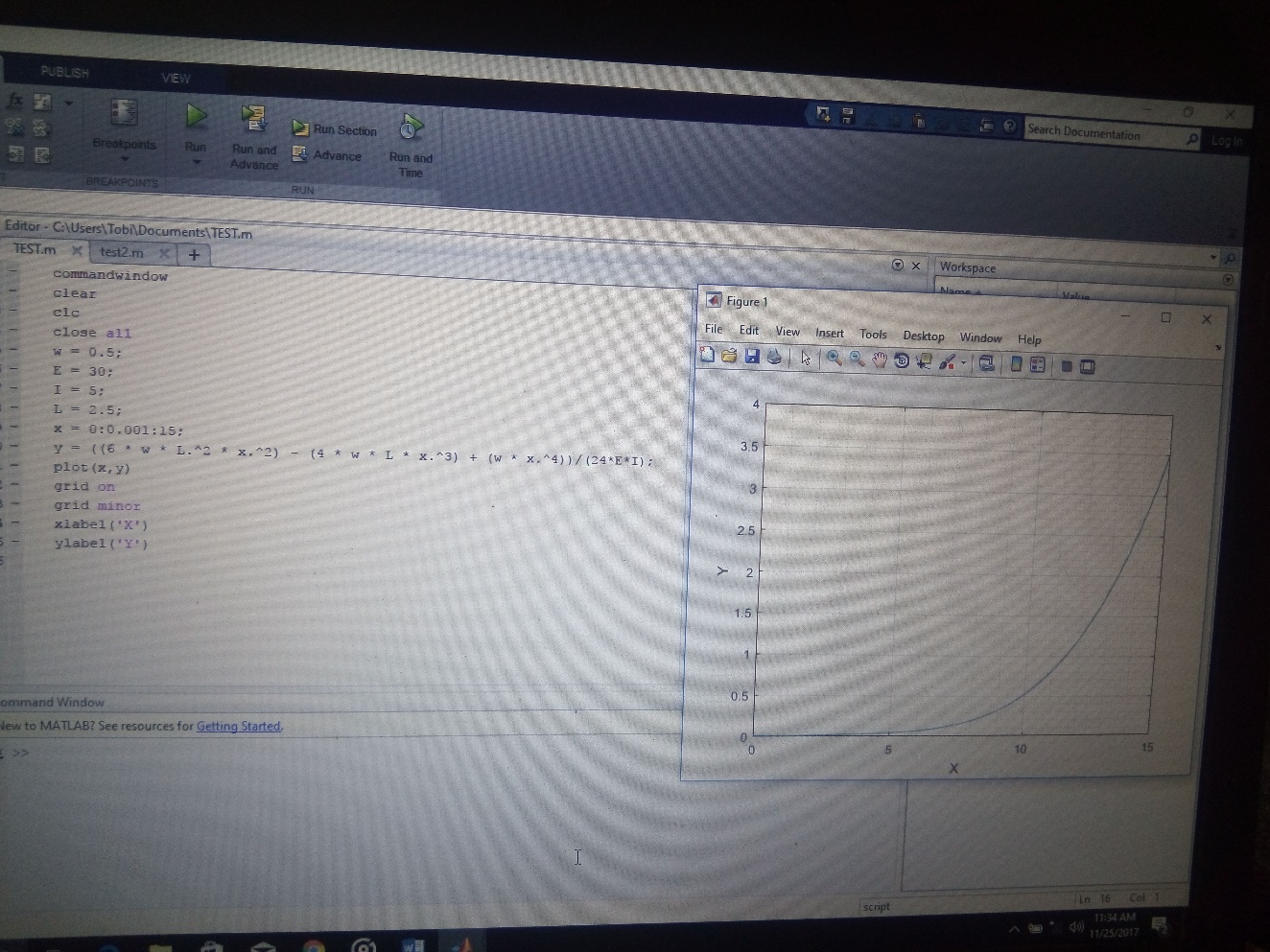 commandwindowclearclcclose allt = 0:0.001:1;n = 3 * exp(4*t) + 2 * exp(-3*t) - 12 * t.^3 + 3 * t.^2 - 6.5 * t;plot(t,n)grid ongrid minorxlabel('time(hr)')  ylabel('amount(kgmol)') 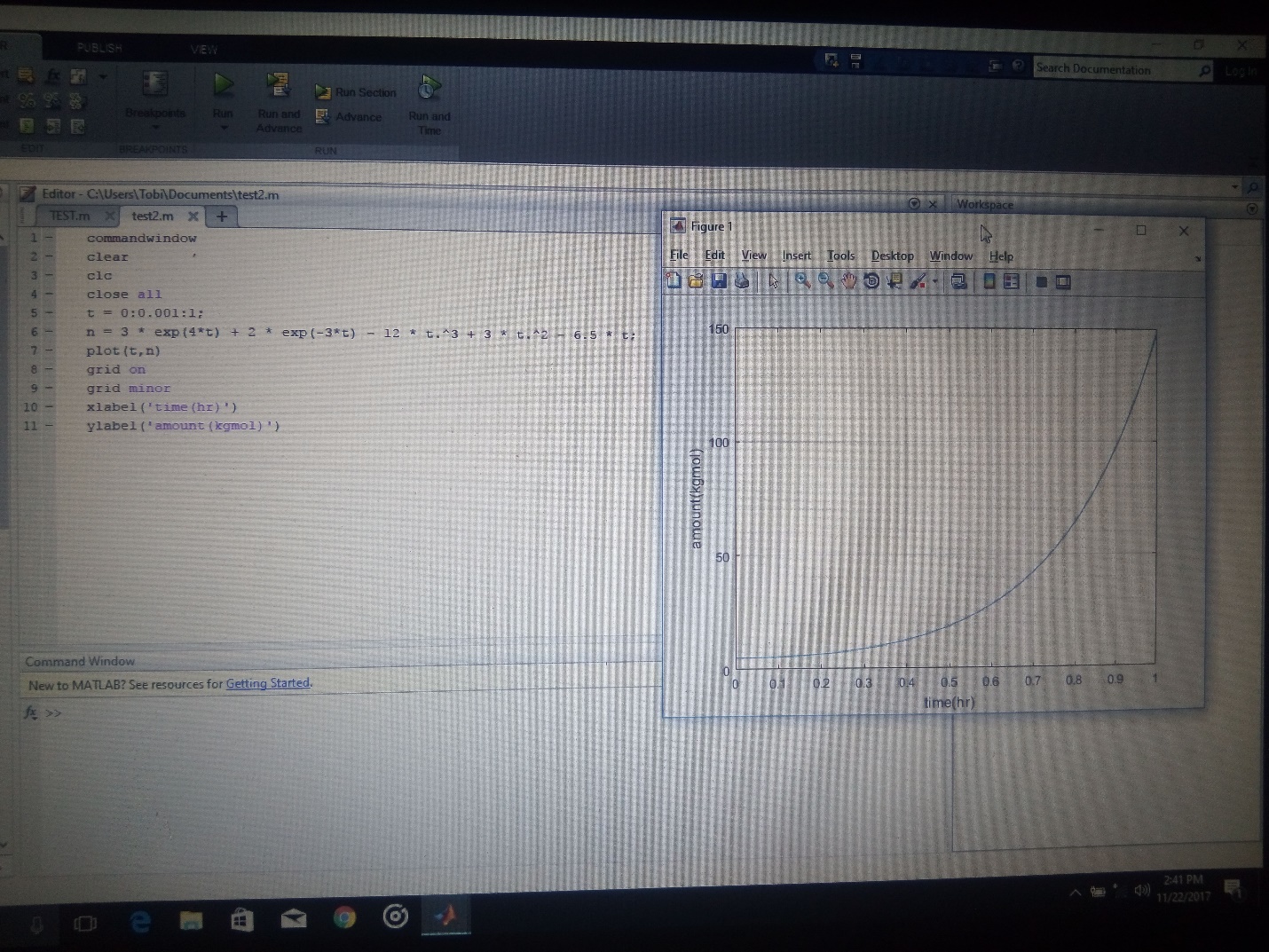 